Piękna majowa pogoda zachęca do wyjścia z domu, jednak nie zapominajcie o książkach. Czynna jest już Gminna Biblioteka Publiczna w Raniżowie, możecie również poprosić rodziców o małe zakupy w księgarni np. internetowej. 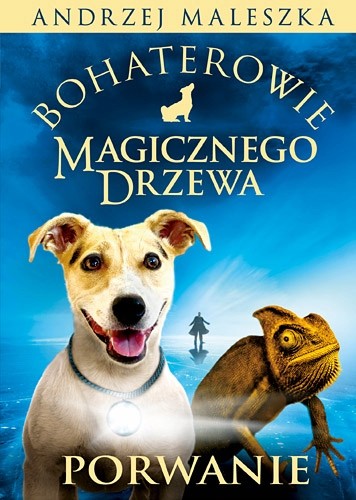 Chciałam Wam dziś polecić książkę Andrzeja Maleszki „Porwanie”. Jest to nowa powieść z serii "Bohaterowie Magicznego Drzewa" . Powstaje równolegle z cyklem "Magiczne Drzewo". Każdy tom opowiada o nieznanych przygodach jednej z postaci "Magicznego Drzewa": Kukiego, Gabi, Alika, Idalii i innych. Bohaterem pierwszego tomu jest mówiący pies Budyń.